Încălzire: După un eveniment politic ce a avut loc pe 27 octombrie 2017, printre internauți circula o glumă că un anumit campionat de fotbal a pierdut orice intrigă. Dar cine sunt participanții acestui campionat de fotbal? Răspuns: Statele nerecunoscute. Comentariu: Pe 27 octombrie 2017 la Barcelona a fost proclamată independența Cataloniei (ulterior eșuată).El a fost între anii 1929-1940 membru al ONU, iar după 1940 și până la moartea sa în 1959, președinte al ONU-B, apărut în urma unei schisme. A fost întemnițat de două ori: între 1934 și 1939 în închisoarea Wronki, și în 1942-43 în lagărul de concentrare de la Sachsenhausen. Dacă v-ați dat seama ce este ONU, numiți-l pe el, știind că traducerea numelui său de familie se asociază într-un fel cu tematica aceste cupe! Răspuns: Stepan Bandera. Comentariu: ONU este Organizația Naționaliștilor Ucraineni, iar „Bandera” în spaniolă sau italiană înseamnă „drapel”.Grădina Neplictisitoare (în limba rusă Неску́чный сад) este cel mai vechi parc din Moscova, datând din secolul XVIII. Autorul întrebării a crezut că denumirea sa se datorează faptului că într-o clădire destul de mică și neîncăpătoare din acest parc au loc cu regularitate o serie de evenimente. Totuși, acestea se desfășoară acolo abia din 1990; de aceea denumirea rămâne doar o coincidență interesantă, fapt cu care sper că veți fi cu toții de acord. Întrebare: Ce evenimente se desfășoară periodic în Grădina Neplictisitoare din Moscova? Răspuns: Jocurile de Ce? Unde? Când?Întrebare cu omisiuni. Pe strada 31 august din Chișinău e instalată o placă comemorativă în cinstea lui Al Gore și a tatălui său, pentru contribuțiile lor la Renașterea Națională în Basarabia și Unirea Basarabiei cu România. Care două litere au fost omise în întrebare? Răspuns: P și U. Comentariu: E vorba de istoricul și președintele Partidului Național Moldovenesc Paul Gore și tatăl său, Gheorghe Gore. Placa se află în apropierea sediului Uniunii Scriitorilor. Glumă de pe internet. De Vinerea Patimilor, Liviu Dragnea a fost surprins de niște jurnaliști la sediul PSD, chefuind zgomotos alături de colegii săi de partid. Un reporter l-a întrebat: „ – Domule Dragnea, ce sărbătoriți astăzi dumneavoastră alături de colegii din PSD?” La care Liviu Dragnea a răspuns: „ – Noi, cei din PSD, astăzi nu sărbătorim răstignirea lui Hristos, ci...” Continuați răspunsul lui Dragnea prin trei cuvinte! Răspuns: Eliberarea lui Baraba.Iată o memă din internetul german, care face glume pe seama unor caracteristici tipice ale bavarezilor. Textul din imagine spune: „32% dintre Bavarezi vor independența fată de Germania. Ce au spus ceilalți 68%, <mai multe cuvinte omise>”. Reproduceți după sens textul acoperit din imagine. Răspuns: Nu a înțeles (din păcate) nimeni. Comentariu: Din cauza accentului bavarezilor și, probabil, a stării de ebrietate datorate consumului excesiv de alcool.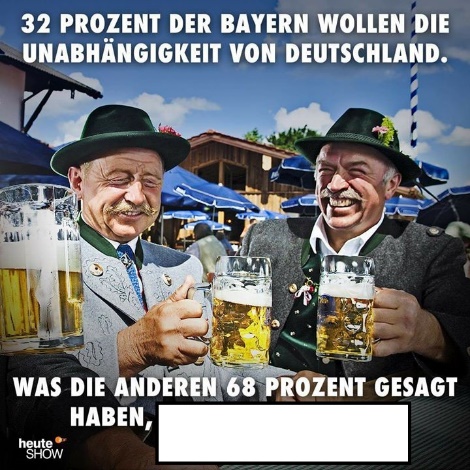 Atenție, listă: Adam Mickiewicz; Alecu Russo; Tudor Arghezi; Alexandru Donici; Hristo Botev; Ițic Mangher; Lesia Ukrainka; Liviu Rebreanu; Maramureș; Maria Drăgan; Mihail Ciachir; Mihail Lomonosov; Miron Costin; Nicolae Titulescu; Onisifor Ghibu; Ștefan cel Mare; Târgoviște; Târgu-Mureș; Traian; Transilvania; Visarion Belinski. Din listă fac parte și alte elemente. Există, însă, o persoană care reunește toate elementele din această listă. Numiți această persoană! Răspuns: Bogdan Petriceicu Hasdeu. Comentariu: E vorba de rețeaua de biblioteci publice municipale din Chișinău.Atenție, citat cu înlocuire: „Mudromu I plemenitomu, I cistitomu I B[o]gom darovannomu župan Hanăș Begner ot Brașov mnog[o] zdravie ot X ot Dlugopole. I pak dau știre domnietale za lucrul turcilor, cum am auzit eu că împăratul au ieșit den Sofiia și aimintrea nu e. Și se-au dus în sus pre Dunăre.” Dacă ați identificat sursa citată, veți putea restabili cu ușurință cuvântul înlocuit prin X. Care este acesta? Răspuns: Neacșu. Comentariu: E vorba de Scrisoarea lui Neacșu de la Câmpulung (1521), primul document scris în limba română păstrat până astăzi.Acest oraș englez a fost pentru prima dată atestat documentar în anul 60 d. Hr. sub numele de Aquae Sulis, când romanii au construit în valea râului Avon mai multe ALFE. ALFELE au rămas și până astăzi una dintre atracțiile turistice principale ale orașului, deși nici pe departe nu este nevoie să mergi până în acest oraș dacă vrei să ajungi la ALFA. Nu vă întreb ce este ALFA, dar vă rog să numiți orașul englez! Răspuns: Bath. Comentariu: ALFELE sunt băile (romane).Întrebare cu înlocuire. Părintele Nicolae Stronțiu a petrecut 21 de ani în închisorile comuniste, mai întâi între 1948 și 1964, după care a fost eliberat și a ajuns profesor la Seminarul Teologic din București. Din cauza activismului său civic a mai fost arestat o dată în 1979 și închis până în 1984, iar în 1985 a fost exilat în SUA. Călătorea aproape anual în România, ținând conferințe și vizitând prieteni. Ce nume a fost înlocuit prin Nicolae Stronțiu? Răspuns: Gheorghe Calciu.Conform statisticilor din anul 2017 pentru Anglia și Țara Galilor, acest nume se află pe locul 8 în topul celor mai frecvente nume pentru nou-născuții de sex masculin. Însă dacă acest nume este combinat cu variațiile sale fonetice, atunci el iese pe locul 1. Ca reacție, Oficiul Național de Statistică a lansat un comunicat de precizare, pentru a nu stârni controverse în societate. În Republica Moldova există în jur de 200 de persoane ce poartă acest nume sau una din variațiile fonetice. Dar despre ce nume e vorba (Puteți scrie oricare din variațiile fonetice)? Răspuns: Muhammad (Mohammed / Mohamed / Mohamad / Mehmet etc.)Întrebare cu video. Această secvență video cu siguranță le va produce o anumită asociere celor din domeniul editorial-poligrafic. Asocierea este un exemplu de pangramă – o propoziție ce conține toate literele din alfabet. O pangramă poate fi utilă pentru anumite testări, demonstrări sau vizualizări. Reproduceți propoziția din nouă cuvinte în limba engleză sugerată prin secvența video! Răspuns: The quick brown fox jumps over the lazy dog.Întrebare cu înlocuiri. X poate fi și un substantiv X. Mai există și sufixe X. X a declanașat, într-o măsură oarecare, și o cădere de guvern în România. Un efort X vă va ajuta să răspundeți. Numiți X! Răspuns: Colectiv.Atunci când autorul întrebării a afirmat că „românii sunt vecinii moldovenilor”, un cunoscut i-a reproșat că nu este corect. Autorul a ripostat spunând că este corect, doar că în citat a fost înlocuită o literă. Reproduceți litera înlocuită! Răspuns: U. Comentariu: Rumâni erau numiți țărănii legați de glie în Muntenia, iar vecini – în Moldova.ALFA se traduce din limba latină ca „ceva ce trebuie citit”. Totuși, în zilele noastre, citirea respectivă se face din motive de divertisment sau cu scopul unor cercetări antropologice. Doar atunci când AFLA se află pe BETA am putea spune că, într-adevăr, într-o măsură oarecare, ALFA e ceva ce trebuie citit. Scrieți ALFA și BETA! Răspuns: Legendă; hartă.Ștefan Draganov, primar al satului Copceac din Găgăuzia în 1931-32, a fost condamnat de NKVD în 1940 la opt ani de muncă în lagăr pentru că A FĂCUT ASTA. Probabil, aceasta se datorează faptului că anchetatorii sovietici nu au găsit vreo probă care să le permită o incriminare mai serioasă. În prezent însă, unii dintre noi au promis oficial că VOR FACE ASTA și pot fi condamnați dacă NU FAC ASTA. Răspundenți prin mai multe cuvinte ce a fost înlocuit prin „A FACE ASTA”? Răspuns: A respecta legile statului român.Unii spun că motivul pentru care Elena Lupescu a avut o influență atât de mare pe arena politică românească era o disfuncție a regelui Carol al II-lea. Disfuncția consta în faptul că ACESTA era exagerat și doar satisfacerea ACESTUIA îl scăpa pe rege de o durere pe care o simțea aproape permanent. Numiți acesta! Răspuns: Apetitul sexual.   Citat: „Nu-i chiar floare la ureche / În lume să-ți găsești pereche.” Așa sună o poezie scurtă intitulată „Odă LOR”. Numiți cuvântul înlocuit de origine turcă, dacă numărul lor în această sală, posibil, este de peste 200! Răspuns: Ciorapii.Acest cuvânt face parte din denumirea a 4 țări, o fostă monedă și o monedă actuală în limba autohtonă. Inițial acest cuvânt denumea o regiune mai extinsă, iar apoi – o suită întreagă de colonii. Provine de la un cuvânt portughez ce desemna popoarele africane de culoare neagră din Africa Subsahariană, pentru a-i deosebi de berberii din Africa de Nord. Numiți acest cuvânt! Răspuns: Guinea. Comentariu: Guinea; Guinea-Bissau; Guinea Ecuatorială; Papua Noua Guinee; Guinea a fost o monedă britanică, iar lira egipteană se numește în arabă Geneh al-Masri.Până în momentul actual ei au fost doar patru: George Emil Palade, Elie Wiesel, Herta Müller și Stefan Hell. Unii și-ar putea simți patriotismul lezat deoarece anterior toți patru AU FĂCUT ASTA. Nu vă rog să spuneți cu exactitate ce îi reunește pe cei patru; scrieți ce a fost înlocuit prin „A FACE ASTA”! Răspuns: Au plecat din România / au părăsit România / au emigrat (se acceptă după sens). Comentariu: E vorba de laureații Premiului Nobel născuți în România.Secretarul Anton Maria del Chiaro relatează: „În ziua Adormirii Maicii Domnului, capetele lor au fost înfipte pe sulițe și purtate prin străzile Constantinopolului – un episod care a stârnit multă nemulțumire în oraș. Din frica unei răscoale, inclusiv a populației musulmane, s-a ordonat ca trupurile lor să fie aruncate în strâmtoarea Bosfor. Niște pescari creștini le-au pescuit de acolo și le-au îngropat la mănăstirea Halki, în vecinătatea orașului.” Scrieți numele lor de familie! Răspuns: Brâncoveanu.Adepții lui Ramakrishna, un mistic și yoghin din secolul al XIX-lea, îl consideră un <cuvânt omis>. Cuvântul omis apare pentru prima dată în literatura puranică din secolul al VI-lea d. Hr., și este cel mai des asociat cu zeul Vișnu, deși e aplicabil și altor zeități. Numiți cuvântul omis, dacă se știe că el a fost motivul obținerii a 73 de premii între 2009 și 2011! Răspuns: Avatar. Numele acestui cartier londonez a fost pentru prima dată atestat în secolul al XVII-lea. Se zice că provine de la un strigăt de vânătoare sau de raliere a ostașilor. Inițial fiind un cartier al beau-monde-ului aristocrat, ulterior a ajuns mai mult un cartier al distracțiilor, iar numele său a inspirat alte cartiere cu destinație similară în New York, Hong Kong și Malaga, dar și localuri în multe colțuri ale lumii. Cum se numește acest cartier? Răspuns: Soho.Ce companie fondată în 1871 are, conform unui clasament din 2013, cei mai mulți angajați în Republica Moldova (care au și obiceiul de a intră în grevă)? Răspuns: Calea Ferată din Moldova.Criticii politicii intervenționiste a guvernelor britanic și american în anii ’70 au inventat un cuvânt-valiză. Astfel ei descriau cum, contrar teoriei economice a lui John Maynard Keynes, dominantă în acea perioadă, s-a ajuns la o situație în care prețurile se măresc rapid, iar creșterea economică încetinește și somajul rămâne înalt. Scrieți acest cuvânt-valiză! Răspuns: Stagflație. Comentariu: De la „stagnare” și „inflație”.Noțiunea de cuvânt-valiză (sau portemanteau) a fost inventată de un scriitor care a fost și matematician, logician și amator al jocurilor de cuvinte. Acest scriitor și-a ales pseudonimul printr-un mod ingenios: și-a tradus cele două prenume în limba latină, le-a inversat ordinea și apoi le-a tradus înapoi în engleză. Reproduceți pseudonimul său! Răspuns: Lewis Carroll. Comentariu: Charles Lutwidge Dodgeson -> Carolus Ludovicus -> Ludovicus Carolus -> Lewis Carroll.Întrebare cu înlocuiri. „PRIMUL versus AL DOILEA” este un film minimalist din 2005 în regia lui Florin Piersic Jr., care abordează diferența de valori dintre vechea și noua generație. Un critic remarcă: „E un film despre generația produsă de jungla capitalistă, care pare a nu avea nimic sfânt, dar are, totuși, nevoie de valori. AL DOILEA pare să îl sufoce pe PRIMUL.” Numiți cele două cuvinte înlocuite, dacă se știe că încep cu aceleași cinci litere! Răspuns: Eminescu, Eminem.Porecla unui domn al Țării Românești (și frate vitreg al lui Mihai Viteazul) se datorează faptului că a fost mai mult timp refugiat la curtea regală franceză, în căutarea unui sprijin pentru pretențiile sale la domnie. În acea curte rafinată și luxoasă se ivise la bărbați moda care a reapărut și astăzi printre tineri. Numiți domnul! Răspuns: Petru Cercel.Emil Costinescu a fost un economist și om politic român, ministru de Finanțe și unul dintre fondatorii Băncii Naționale a României. Nu e surprinzător că a agonisit și o avere impunătoare. Una dintre moșiile sale a colonizat-o cu germani, astfel înființând ceva cunoscut și vizitat și până astăzi. Dar ce se află lângă această moșie? Răspuns: Marea Neagră / litoralul. Comentariu: Constinescu a înființat stațiunea Costinești, care îi poartă numele.Mulți traduc X în română ca Y, care este și numele unui oraș din nord-vestul Portugaliei. Totuși, o cerecetare mai minuțioasă ne arată că X și Y sunt diferite. Y vine din Asia Centrală, a pătruns la noi prin Balcani și se bazează pe grâu sau mei. X vine de la slavi și se bazează pe secară, iar etimologia sa ne duce la un cuvânt proto-indo-european ce înseamnă „acru”. Numiți X și Y! Răspuns: Kvas; bragă.EA provine de la un cuvânt care inițial la masculin însemna „încrezut, mândru, neînfricat”, iar la feminin mai degrabă avea sensul de „frumoasă, atrăgătoare”. Deși la început avea o răspândire geografică îngustă și bine definită, odată cu valurile de emigrare EA s-a răspândit în Lumea Nouă. Ulterior, termenul de EA a început să fie utilizat destul de libertin, desemnând și alte asociații cu activitate similară din toate orașele și țările lumii. Numiți-o prin cinci litere! Răspuns: Mafia.Recordul pentru cel mai scump ziar din lume îl deține un exemplar din 11 noiembrie 1858 al ziarului unionist ieșean „Zimbrulu și Vulturulu”. Acesta a fost achiziționat în 2007 cu circa 830 000 €. Valoarea sa se datorează faptului că el a fost francat cu opt mărci poştale "Cap de bour" de 5 parale – unul dintre cele mai complexe timbraje existente. Acestea au fost aplicate pe primul ziar dintr-un teanc expediat la Galați. Dar care a fost motivul aplicării acestora pe ziar? Răspuns: Pachetul cântărea foarte mult (se acceptă după sens).ALFA se traduce din greacă „împrăștiere”. În Grecia Antică termenul era folosit inclusiv pentru a desemna cetățenii unui polis dominant care plecau spre un teritoriu cucerit cu scopul de a-l coloniza și a-l asimila. După ce Vechiul Testament a fost tradus în greacă, sensul său a evoluat să desemneze un grup exilat. Ce cuvânt a fost înlocuit prin ALFA, dacă să știe că în ultimul timp îl auzim foarte des și pe la noi? Răspuns: Diaspora. Răspundeți prin trei silabe cum ai putea spune în termeni muzicali „Stai jos, iubito!”. Răspuns: La sol, fa! Osip Beniaminovici Șor a fost un avernturier și anchetator CECA ce și-a petrecut tinerețea în Odesa. Se zice că Șor a stat la baza unui personaj literar cunoscut. La identificarea acestui personaj vă mai poate ajuta un toponim. Numiți personajul! Răspuns: Ostap Bender.Întrebare cu înlocuiri. Un ziar din Barcelona ne anunță că în acest oraș au avut loc niște adunări bizare sub formă de petreceri numeroase, la care era invitată, în mod clandestin, o persoană care era AȘA. Organizatorii asemuiau acele evenimente cu o formă non-violentă a unui joc rusesc. Participanții au mărturisit în reportaj că ceea ce îi atrăgea era adrenalina și senzația de risc. Dar CUM era persoana invitată clandestin la petrecere? Răspuns: Infectată cu HIV. Comentariu: Petrecerile erau orgii, unde o persoană era infectată cu HIV, și orice act sexual aducea cu sine riscul contractării virusului, precum în ruleta rusească există riscul să te împuști.Această lună face parte din calendarul asiro-babilionian. De la asirieni ea a pătruns și la evrei, fiind menționată și în Biblie. Totodată, același nume îl poartă și o lună din calendarul gregorian în limba turcă. Denumirea unui producător de automobile nu are nicio legătură etimologică cu numele acestei luni. Dar cum se numește această lună, dacă ea poate fi obținută prin alăturarea a două numerale japoneze? Răspuns: Nisan. Comentariu: Nissan este producătorul de automobile cu denumire asemănătoare. Nisan e o lună din calendarele asirian și evreiesc, dar și numele lunii aprilie în limba turcă. „Ni” e 2 și „San” e 3 în japoneză.